Waarom dit formulier gebruiken?U kunt dit formulier gebruiken als u vóór het voorziene begin van het evenement en in ieder geval ten laatste op 31 oktober 2020 (20 maart 2021 voor een evenement dat moest plaatsvinden na 31 maart 2021) een schriftelijke bevestiging hebt gekregen van een belofte van een arbeidsovereenkomst voor een evenement dat moest doorgaan tussen 14 maart 2020 en 30 september 2021 inbegrepen en dat op basis van een beslissing van de overheidsinstanties werd geannuleerd.Onder bepaalde voorwaarden krijgt u een afwijkende regeling in tijdelijke werkloosheid. Deze regeling wijkt eigenlijk af van de gewone regels betreffende tijdelijke werkloosheid die vereisen dat er een arbeidsovereenkomst werd afgesloten, ondertekend en geschorst door de werkgever.Om die afwijkende regeling in tijdelijke werkloosheid te krijgen, is dit formulier C3.2-werknemer-corona-evenement nodig.Met dit formulier kunt u een specifieke vereenvoudigde aanvraag tijdelijke werkloosheid indienen en de documenten bijvoegen die aantonen dat u aan de voorwaarden voldoet.U kunt geen uitkeringen voor tijdelijke werkloosheid ontvangen voor de dagen voor dewelke u een uitkering voor volledige werkloosheid wordt toegekend, wat bijvoorbeeld het geval zal zijn indien u het vakje van de overeenstemmende dag niet hebt zwart gemaakt op uw controlekaart.Welke bewijzen moet u bij uw aanvraag voegen?Per evenement dient u een formulier C3.2-werknemer-corona-evenement in.U mag enkel een vergoeding tijdelijke werkloosheid vragen voor de dagen waarop u effectief tewerkgesteld zou zijn geweest als het evenement niet zou zijn geannuleerd wegens de gezondheidsmaatregelen van de overheid.U moet kunnen bewijzen dat u tewerkgesteld zou zijn geweest voor het evenement. 
Dat bewijs moet u persoonlijk linken aan het evenement. Het kan gaan om een directe link (met de organisator van het evenement) of een indirecte link (via een tussenpersoon zoals een uitzendkantoor).De link moest al bestaan vóór het voorziene begin van het evenement of in ieder geval ten laatste op 31 oktober 2020.Uitzondering ! Indien het evenement moest plaatsvinden na 31 maart 2021 (buitenplan), wordt een link vóór dan 20 maart 2021 aanvaard.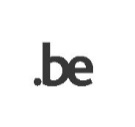 Voorbeelden van bewijzen:.schriftelijke communicatie (mails, brieven ...) voorafgaand aan het evenement en in elk geval daterend ten laatste van 31 oktober 2020 (20 maart 2021 voor een evenement dat moest plaatsvinden na 31 maart 2021) tussen u en de organisator van het evenement;schriftelijke communicatie (mails, brieven ...) voorafgaand aan het evenement en in elk geval daterend ten laatste van 31 oktober 2020 (20 maart 2021 voor een evenement dat moest plaatsvinden na 31 maart 2021) tussen u en uw werkgever enerzijds en tussen uw werkgever en de organisator van het evenement anderzijds;kopieën van affiches, folders, andere reclame…Wilt u meer informatie?Neem dan contact op met uw uitbetalingsinstelling (HVW, ACLVB, ACV of ABVV).Uw uitbetalingsinstelling zal u ook laten weten welke andere formulieren u bij uw aanvraag moet voegen.Wat moet u doen met het formulier?U vult dit formulier in.U bezorgt het ingevulde formulier en alle nodige bewijzen aan uw uitbetalingsinstelling (HVW, ACLVB, ACV of ABVV). En daarna?De uitbetalingsinstelling bezorgt uw dossier aan de RVA. De RVA zal dan een beslissing nemen over uw recht op tijdelijke werkloosheid.De RVA of uw uitbetalingsinstelling brengt u op de hoogte van die beslissing.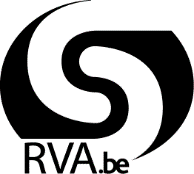 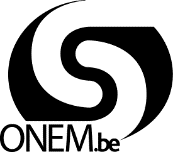 Ik vraag uitkeringen TIJDELIJKE WERKLOOSHEID voor de dagen waarop ik moest worden aangeworven voor een evenement dat moest plaatsvinden in de loop van de periode gaande van 14 maart 2020 tot 30 september 2021 inbegrepen en dat op basis van een beslissing van de overheidsinstanties werd geannuleerd. Ik ben ervan op de hoogte dat ik geen uitkeringen voor tijdelijke werkloosheid kan ontvangen voor de dagen voor dewelke een uitkering voor volledige werkloosheid wordt toegekend wat bijvoorbeeld het geval zal zijn indien u het vakje van de overeenstemmende dag niet hebt zwart gemaakt op uw controlekaart.Vereenvoudigde aanvraag tijdelijke werkloosheid – geannuleerde evenementenUI en datumstempelrijksdienst voor arbeidsvoorzieningVEREENVOUDIGDE AANVRAAG TIJDELIJKE WERKLOOSHEID – GEANNULEERDE EVENEMENTEN(geldig voor uitkeringen tijdelijke werkloosheid ingevolge de annulatie van een evenement gesitueerd in de loop van de periode gaande van  14.03.2020 tot 30.09.2021 inbegrepen)Datumstempel WBWat moet u doen met dit formulier?Tenzij u er een al hebt, sluit u zich aan bij een van de 4 volgende uitbetalingsinstellingen: een overheidsinstelling - de HVW - en de uitbetalingsinstellingen verbonden met een vakbond: het ACV, het ABVV of de ACLVB.U moet:ofwel dit ingevulde formulier bezorgen aan uw uitbetalingsinstelling; ofwel naar de website van de uitbetalingsinstelling gaan waar u het formulier ook vindt, en de richtlijnen volgen. Belangrijke opmerking Uitkeringen tijdelijke werkloosheid mogen niet worden gecumuleerd met ziekte- of invaliditeitsuitkeringen. Als u arbeidsongeschikt bent, mag u geen werkloosheidsuitkeringen aanvragen, ook al krijgt u geen ziekte-uitkeringen.Wat moet u doen met dit formulier?Tenzij u er een al hebt, sluit u zich aan bij een van de 4 volgende uitbetalingsinstellingen: een overheidsinstelling - de HVW - en de uitbetalingsinstellingen verbonden met een vakbond: het ACV, het ABVV of de ACLVB.U moet:ofwel dit ingevulde formulier bezorgen aan uw uitbetalingsinstelling; ofwel naar de website van de uitbetalingsinstelling gaan waar u het formulier ook vindt, en de richtlijnen volgen. Belangrijke opmerking Uitkeringen tijdelijke werkloosheid mogen niet worden gecumuleerd met ziekte- of invaliditeitsuitkeringen. Als u arbeidsongeschikt bent, mag u geen werkloosheidsuitkeringen aanvragen, ook al krijgt u geen ziekte-uitkeringen.Wat moet u doen met dit formulier?Tenzij u er een al hebt, sluit u zich aan bij een van de 4 volgende uitbetalingsinstellingen: een overheidsinstelling - de HVW - en de uitbetalingsinstellingen verbonden met een vakbond: het ACV, het ABVV of de ACLVB.U moet:ofwel dit ingevulde formulier bezorgen aan uw uitbetalingsinstelling; ofwel naar de website van de uitbetalingsinstelling gaan waar u het formulier ook vindt, en de richtlijnen volgen. Belangrijke opmerking Uitkeringen tijdelijke werkloosheid mogen niet worden gecumuleerd met ziekte- of invaliditeitsuitkeringen. Als u arbeidsongeschikt bent, mag u geen werkloosheidsuitkeringen aanvragen, ook al krijgt u geen ziekte-uitkeringen.In te vullen door de WERKNEMERDe cijfers tussen haakjes verwijzen naar de uitleg onderaan de keerzijdeIn te vullen door de WERKNEMERDe cijfers tussen haakjes verwijzen naar de uitleg onderaan de keerzijdeIn te vullen door de WERKNEMERDe cijfers tussen haakjes verwijzen naar de uitleg onderaan de keerzijdeIn te vullen door de WERKNEMERDe cijfers tussen haakjes verwijzen naar de uitleg onderaan de keerzijdeIn te vullen door de WERKNEMERDe cijfers tussen haakjes verwijzen naar de uitleg onderaan de keerzijdemijn identiteitINSZ (1)  __ __ __ __ __ __ / __ __ __ - __ __  NATIONALITeit (2): ………………………………………………………………………………………………….NAAM (in hoofdletters) : ………………………………………………………………………………………….. voornaam : ………………………….………………..het adres waar ik effectief woon 	 (straat en nummer)	  (postcode en gemeente)TELEFOON (3): ……………………………………………………………… E-MAIL (3):…………………………………………………………………………………………………………………………………………………………………………….Mijn ACTIVITEITEN – enkel voor werknemers die artistieke activiteiten* uitoefenen *(*)	De werkloosheidsreglementering definieert een artistieke activiteit als 'de creatie en/of uitvoering of interpretatie van artistieke œuvres in de audiovisuele en de beeldende kunsten, in de muziek, de literatuur, het spektakel, het theater en de choreografie'Ik oefen een commerciële artistieke activiteit uit als loontrekkende	Ik heb die activiteit al aangegeven op het formulier C1-Artiest en mijn verklaring blijft ongewijzigd	Ik geef die activiteit voor de eerste keer aan of ik geef een wijziging aan  Omschrijf uw activiteiten hieronder of voeg een formulier C1-Artiest bij.Omschrijf uw activiteiten en vermeld in welke sector u ze uitoefent (audiovisuele sector, beeldende kunsten, muzieksector, spektakel, theater of choreografie) Sinds wanneer oefent u commerciële artistieke activiteiten uit? __ __ / __ __ / __ __ __ __.	Ik heb een kunstenaarsvisum en ik voeg er een kopie van bij (het bezit van een visum is niet verplicht om werkloosheidsuitkeringen te kunnen genieten, maar bewijst op afdoende wijze de artistieke aard van de activiteiten die erop vermeld staan). INSZ (1)  __ __ __ __ __ __ / __ __ __ - __ __  NATIONALITeit (2): ………………………………………………………………………………………………….NAAM (in hoofdletters) : ………………………………………………………………………………………….. voornaam : ………………………….………………..het adres waar ik effectief woon 	 (straat en nummer)	  (postcode en gemeente)TELEFOON (3): ……………………………………………………………… E-MAIL (3):…………………………………………………………………………………………………………………………………………………………………………….Mijn ACTIVITEITEN – enkel voor werknemers die artistieke activiteiten* uitoefenen *(*)	De werkloosheidsreglementering definieert een artistieke activiteit als 'de creatie en/of uitvoering of interpretatie van artistieke œuvres in de audiovisuele en de beeldende kunsten, in de muziek, de literatuur, het spektakel, het theater en de choreografie'Ik oefen een commerciële artistieke activiteit uit als loontrekkende	Ik heb die activiteit al aangegeven op het formulier C1-Artiest en mijn verklaring blijft ongewijzigd	Ik geef die activiteit voor de eerste keer aan of ik geef een wijziging aan  Omschrijf uw activiteiten hieronder of voeg een formulier C1-Artiest bij.Omschrijf uw activiteiten en vermeld in welke sector u ze uitoefent (audiovisuele sector, beeldende kunsten, muzieksector, spektakel, theater of choreografie) Sinds wanneer oefent u commerciële artistieke activiteiten uit? __ __ / __ __ / __ __ __ __.	Ik heb een kunstenaarsvisum en ik voeg er een kopie van bij (het bezit van een visum is niet verplicht om werkloosheidsuitkeringen te kunnen genieten, maar bewijst op afdoende wijze de artistieke aard van de activiteiten die erop vermeld staan). INSZ (1)  __ __ __ __ __ __ / __ __ __ - __ __  NATIONALITeit (2): ………………………………………………………………………………………………….NAAM (in hoofdletters) : ………………………………………………………………………………………….. voornaam : ………………………….………………..het adres waar ik effectief woon 	 (straat en nummer)	  (postcode en gemeente)TELEFOON (3): ……………………………………………………………… E-MAIL (3):…………………………………………………………………………………………………………………………………………………………………………….Mijn ACTIVITEITEN – enkel voor werknemers die artistieke activiteiten* uitoefenen *(*)	De werkloosheidsreglementering definieert een artistieke activiteit als 'de creatie en/of uitvoering of interpretatie van artistieke œuvres in de audiovisuele en de beeldende kunsten, in de muziek, de literatuur, het spektakel, het theater en de choreografie'Ik oefen een commerciële artistieke activiteit uit als loontrekkende	Ik heb die activiteit al aangegeven op het formulier C1-Artiest en mijn verklaring blijft ongewijzigd	Ik geef die activiteit voor de eerste keer aan of ik geef een wijziging aan  Omschrijf uw activiteiten hieronder of voeg een formulier C1-Artiest bij.Omschrijf uw activiteiten en vermeld in welke sector u ze uitoefent (audiovisuele sector, beeldende kunsten, muzieksector, spektakel, theater of choreografie) Sinds wanneer oefent u commerciële artistieke activiteiten uit? __ __ / __ __ / __ __ __ __.	Ik heb een kunstenaarsvisum en ik voeg er een kopie van bij (het bezit van een visum is niet verplicht om werkloosheidsuitkeringen te kunnen genieten, maar bewijst op afdoende wijze de artistieke aard van de activiteiten die erop vermeld staan). INSZ (1)  __ __ __ __ __ __ / __ __ __ - __ __  NATIONALITeit (2): ………………………………………………………………………………………………….NAAM (in hoofdletters) : ………………………………………………………………………………………….. voornaam : ………………………….………………..het adres waar ik effectief woon 	 (straat en nummer)	  (postcode en gemeente)TELEFOON (3): ……………………………………………………………… E-MAIL (3):…………………………………………………………………………………………………………………………………………………………………………….Mijn ACTIVITEITEN – enkel voor werknemers die artistieke activiteiten* uitoefenen *(*)	De werkloosheidsreglementering definieert een artistieke activiteit als 'de creatie en/of uitvoering of interpretatie van artistieke œuvres in de audiovisuele en de beeldende kunsten, in de muziek, de literatuur, het spektakel, het theater en de choreografie'Ik oefen een commerciële artistieke activiteit uit als loontrekkende	Ik heb die activiteit al aangegeven op het formulier C1-Artiest en mijn verklaring blijft ongewijzigd	Ik geef die activiteit voor de eerste keer aan of ik geef een wijziging aan  Omschrijf uw activiteiten hieronder of voeg een formulier C1-Artiest bij.Omschrijf uw activiteiten en vermeld in welke sector u ze uitoefent (audiovisuele sector, beeldende kunsten, muzieksector, spektakel, theater of choreografie) Sinds wanneer oefent u commerciële artistieke activiteiten uit? __ __ / __ __ / __ __ __ __.	Ik heb een kunstenaarsvisum en ik voeg er een kopie van bij (het bezit van een visum is niet verplicht om werkloosheidsuitkeringen te kunnen genieten, maar bewijst op afdoende wijze de artistieke aard van de activiteiten die erop vermeld staan). INSZ (1)  __ __ __ __ __ __ / __ __ __ - __ __  NATIONALITeit (2): ………………………………………………………………………………………………….NAAM (in hoofdletters) : ………………………………………………………………………………………….. voornaam : ………………………….………………..het adres waar ik effectief woon 	 (straat en nummer)	  (postcode en gemeente)TELEFOON (3): ……………………………………………………………… E-MAIL (3):…………………………………………………………………………………………………………………………………………………………………………….Mijn ACTIVITEITEN – enkel voor werknemers die artistieke activiteiten* uitoefenen *(*)	De werkloosheidsreglementering definieert een artistieke activiteit als 'de creatie en/of uitvoering of interpretatie van artistieke œuvres in de audiovisuele en de beeldende kunsten, in de muziek, de literatuur, het spektakel, het theater en de choreografie'Ik oefen een commerciële artistieke activiteit uit als loontrekkende	Ik heb die activiteit al aangegeven op het formulier C1-Artiest en mijn verklaring blijft ongewijzigd	Ik geef die activiteit voor de eerste keer aan of ik geef een wijziging aan  Omschrijf uw activiteiten hieronder of voeg een formulier C1-Artiest bij.Omschrijf uw activiteiten en vermeld in welke sector u ze uitoefent (audiovisuele sector, beeldende kunsten, muzieksector, spektakel, theater of choreografie) Sinds wanneer oefent u commerciële artistieke activiteiten uit? __ __ / __ __ / __ __ __ __.	Ik heb een kunstenaarsvisum en ik voeg er een kopie van bij (het bezit van een visum is niet verplicht om werkloosheidsuitkeringen te kunnen genieten, maar bewijst op afdoende wijze de artistieke aard van de activiteiten die erop vermeld staan). Versie 01.07.2021Versie 01.07.20211/2formulier C3.2-werknemer-Corona-evenementenreden om dit formulier in te dienen – bewijs dat ik persoonlijk moest tewerkgesteld zijn in het kader van een geannuleerd evenementBetaalwijze van mijn uitkeringenmijn verklaringIk bevestig op mijn eer dat deze aangifte echt en volledig is.Ik weet dat de RVA de gegevens in deze aangifte alsook de bijgevoegde bewijzen zal controleren.Ik weet dat ik iedere wijziging moet meedelen via mijn uitbetalingsinstelling.   De Rijksdienst voor Arbeidsvoorziening (RVA) en de uitbetalingsinstellingen verwerken persoonsgegevens in het kader van hun (wettelijke) opdrachten.Daarbij wordt veel belang gehecht aan de bescherming van die persoonsgegevens en van uw privacy.Dat betekent dat uw persoonsgegevens worden verwerkt in overeenstemming met de geldende wetgeving, zoals de Algemene Verordening Gegevensbescherming (AVG) (EU) 2016/679 (General Data Protection Regulation – GDPR).Ik bevestig op mijn eer dat deze aangifte echt en volledig is.Ik weet dat de RVA de gegevens in deze aangifte alsook de bijgevoegde bewijzen zal controleren.Ik weet dat ik iedere wijziging moet meedelen via mijn uitbetalingsinstelling.   De Rijksdienst voor Arbeidsvoorziening (RVA) en de uitbetalingsinstellingen verwerken persoonsgegevens in het kader van hun (wettelijke) opdrachten.Daarbij wordt veel belang gehecht aan de bescherming van die persoonsgegevens en van uw privacy.Dat betekent dat uw persoonsgegevens worden verwerkt in overeenstemming met de geldende wetgeving, zoals de Algemene Verordening Gegevensbescherming (AVG) (EU) 2016/679 (General Data Protection Regulation – GDPR).Ik bevestig op mijn eer dat deze aangifte echt en volledig is.Ik weet dat de RVA de gegevens in deze aangifte alsook de bijgevoegde bewijzen zal controleren.Ik weet dat ik iedere wijziging moet meedelen via mijn uitbetalingsinstelling.   De Rijksdienst voor Arbeidsvoorziening (RVA) en de uitbetalingsinstellingen verwerken persoonsgegevens in het kader van hun (wettelijke) opdrachten.Daarbij wordt veel belang gehecht aan de bescherming van die persoonsgegevens en van uw privacy.Dat betekent dat uw persoonsgegevens worden verwerkt in overeenstemming met de geldende wetgeving, zoals de Algemene Verordening Gegevensbescherming (AVG) (EU) 2016/679 (General Data Protection Regulation – GDPR).Ik bevestig op mijn eer dat deze aangifte echt en volledig is.Ik weet dat de RVA de gegevens in deze aangifte alsook de bijgevoegde bewijzen zal controleren.Ik weet dat ik iedere wijziging moet meedelen via mijn uitbetalingsinstelling.   De Rijksdienst voor Arbeidsvoorziening (RVA) en de uitbetalingsinstellingen verwerken persoonsgegevens in het kader van hun (wettelijke) opdrachten.Daarbij wordt veel belang gehecht aan de bescherming van die persoonsgegevens en van uw privacy.Dat betekent dat uw persoonsgegevens worden verwerkt in overeenstemming met de geldende wetgeving, zoals de Algemene Verordening Gegevensbescherming (AVG) (EU) 2016/679 (General Data Protection Regulation – GDPR).Ik bevestig op mijn eer dat deze aangifte echt en volledig is.Ik weet dat de RVA de gegevens in deze aangifte alsook de bijgevoegde bewijzen zal controleren.Ik weet dat ik iedere wijziging moet meedelen via mijn uitbetalingsinstelling.   De Rijksdienst voor Arbeidsvoorziening (RVA) en de uitbetalingsinstellingen verwerken persoonsgegevens in het kader van hun (wettelijke) opdrachten.Daarbij wordt veel belang gehecht aan de bescherming van die persoonsgegevens en van uw privacy.Dat betekent dat uw persoonsgegevens worden verwerkt in overeenstemming met de geldende wetgeving, zoals de Algemene Verordening Gegevensbescherming (AVG) (EU) 2016/679 (General Data Protection Regulation – GDPR).Datum __ __ . __ __ . __ __ __ __Datum __ __ . __ __ . __ __ __ __Datum __ __ . __ __ . __ __ __ __Handtekening van de werkloze………………..………………………………….…………………………..Handtekening van de afgevaardigde van de uitbetalingsinstelling, die verklaart door de werkloze te zijn gemachtigd deze aanvraag namens hem te ondertekenen, na de werkloze van de inhoud van deze aanvraag te hebben ingelicht.Uw INSZ-nummer, uw identificatienummer van de sociale zekerheid, vindt u op de keerzijde van uw identiteitskaart. De eerste zes cijfers zijn in principe uw geboortedatum (jaar, maand, dag).Vul uw nationaliteit in. Schrijf indien nodig 'erkend vluchteling' of 'erkend staatloze'. Als u deze velden invult, geeft u ons toestemming om u te contacteren via het doorgegeven e-mailadres en telefoonnummer in verband met uw uitkeringsaanvraag.Uw INSZ-nummer, uw identificatienummer van de sociale zekerheid, vindt u op de keerzijde van uw identiteitskaart. De eerste zes cijfers zijn in principe uw geboortedatum (jaar, maand, dag).Vul uw nationaliteit in. Schrijf indien nodig 'erkend vluchteling' of 'erkend staatloze'. Als u deze velden invult, geeft u ons toestemming om u te contacteren via het doorgegeven e-mailadres en telefoonnummer in verband met uw uitkeringsaanvraag.Uw INSZ-nummer, uw identificatienummer van de sociale zekerheid, vindt u op de keerzijde van uw identiteitskaart. De eerste zes cijfers zijn in principe uw geboortedatum (jaar, maand, dag).Vul uw nationaliteit in. Schrijf indien nodig 'erkend vluchteling' of 'erkend staatloze'. Als u deze velden invult, geeft u ons toestemming om u te contacteren via het doorgegeven e-mailadres en telefoonnummer in verband met uw uitkeringsaanvraag.Uw INSZ-nummer, uw identificatienummer van de sociale zekerheid, vindt u op de keerzijde van uw identiteitskaart. De eerste zes cijfers zijn in principe uw geboortedatum (jaar, maand, dag).Vul uw nationaliteit in. Schrijf indien nodig 'erkend vluchteling' of 'erkend staatloze'. Als u deze velden invult, geeft u ons toestemming om u te contacteren via het doorgegeven e-mailadres en telefoonnummer in verband met uw uitkeringsaanvraag.2/2formulier C3.2-werknemer-Corona-evenementen